Discrete TeachingDiscrete TeachingLIT 2-16aENG 2-17aENG 2-19aLIT 2-20a LIT 2-21aLIT 2-22aLIT 2-23aLIT 2-24aLIT 2-26aENG 2-27aLIT 2-28aENG 2-31aMLAN 2-01aMLAN 2-01bMLAN 2-01cMNU 2-11abcMNU 2-12aMNU 2-13aMNU 2-15aMNU 2-20abMNU 2-21aMNU 2-22aHWB 2-15aHWB 2-16aHWB 2-17aHWB 2-18aHWB 2-19aHWB 2-20aHWB 2-30aHWB 2-32aHWB 2-33aHWB 2-21aHWB 2-22aTCH 2-01aLiteracyReadingReading ComprehensionReading for PurposeBlooms QuestioningLiteracy CirclesGrammar (Gary)WritingWriters; CraftPoetryPersuasive WritingSpelling, VCOP & GrammarHandwriting Modern LanguagesFrench (Gary)MathsMeasure (Gary)Maths ImpactPatterns & RelationshipsExpressions & EquationsData AnalysisChance & Uncertainty(& revision)HWBThe Human BodyAssessing & Managing RiskKeeping Safe/Em. SituationsTravelling SafelySkills for FutureHealthy EatingNutritionHygiene & WellbeingRugbySports LeadershipTechnology (Gary) Podcasting – recording, editing, manipulating and broadcasting sound using various software suites.Literacy & EnglishLiteracy & EnglishMathsMathsHealth & WellbeingHealth & WellbeingHealth & WellbeingLIT 2-02aLIT 2-08aLIT 2-11aLIT 2-13aLIT 2-14aLIT 2-15aLIT 2-17aLIT 2-26aENG 2-27aLIT 2-24aLIT 2-25aLIT 2-26aLIT 2-27aLIT 2-28aTalking and ListeningDiscuss music videos, examining the main idea conveyedReadingPersonal Research/Note TakingReading for Specific PurposeUsing Strategies & ResourcesReading for informationReading for enjoymentLit Circles with WW2 based novelsComprehension based on WW@ textsAuthor’s themesVIPER – Boy in Striped PyjamasWritingChild Evacuee Letters homePropaganda PostersOrganising Information/NotesMNU  2-11abcScale – Building Anderson sheltersHWB 2-01aHWB 2-05aHWB 2-06AHWB 2-08aHWB 2-10aHWB 2-11aHWB 2-13aHWB 2-14aHWB 2-19aHWB 2-20aHWB 2-39aHWB 2-41aHWB 2-43aHWB 2-01aHWB 2-05aHWB 2-06AHWB 2-08aHWB 2-10aHWB 2-11aHWB 2-13aHWB 2-14aHWB 2-19aHWB 2-20aHWB 2-39aHWB 2-41aHWB 2-43aRights Respecting Schools:RRSCollaborating with PeersDiscuss injustice & prejudice against othersProtection of children - evacueesRRSA Links –6,7,8,9,10,11Social StudiesSocial StudiesInterdisciplinary TopicWW2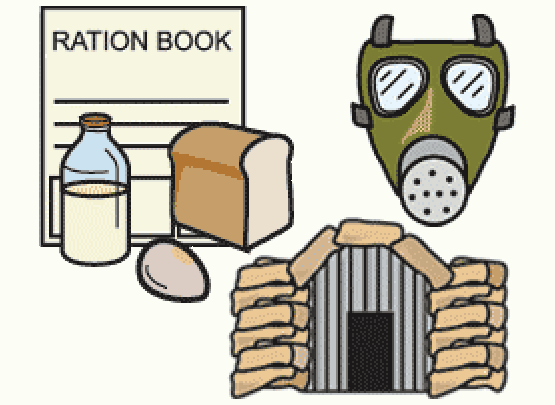 Interdisciplinary TopicWW2ICT/TechnologiesICT/TechnologiesICT/TechnologiesSOC 2-01aSOC 2-02aSOC 2-03aSOC 2-04aSOC 2-16aWorld mapping activities, Countries involvedTimelines of Key eventsHolocaust & Ann FrankClydebank BlitzAir Raids – building Anderson sheltersChild EvacueesRationingWomen in WarVE DayInterdisciplinary TopicWW2Interdisciplinary TopicWW2TCH 2-03aTCH 2-04aTCH 2-04bResearch activities related to Social Studies activities in next column. Research activities related to Social Studies activities in next column. SOC 2-01aSOC 2-02aSOC 2-03aSOC 2-04aSOC 2-16aWorld mapping activities, Countries involvedTimelines of Key eventsHolocaust & Ann FrankClydebank BlitzAir Raids – building Anderson sheltersChild EvacueesRationingWomen in WarVE DayInterdisciplinary TopicWW2Interdisciplinary TopicWW2Personal AchievementPersonal AchievementPersonal AchievementSOC 2-01aSOC 2-02aSOC 2-03aSOC 2-04aSOC 2-16aWorld mapping activities, Countries involvedTimelines of Key eventsHolocaust & Ann FrankClydebank BlitzAir Raids – building Anderson sheltersChild EvacueesRationingWomen in WarVE DayInterdisciplinary TopicWW2Interdisciplinary TopicWW2HWB 2-06aHWB 2-07aHWB 2-06aHWB 2-07aBikeabilityClass ChampionAfterschool clubsExpressive ArtsExpressive ArtsSciences/RMESciences/RMEEthos and Life of the SchoolEthos and Life of the SchoolEthos and Life of the SchoolEXA 2-01aEXA 2-02aEXA 2-03aEXA 2-04a EXA 2-05aEXA 2-16aPropaganda Posters Use of various media – charcoal, paint, oil pastelsRME 2-04abcRME 2-05abRME 2-06abcRME 2-07aRME2-09abcdJudaism – various aspectsHWB 2-09aHWB 2-10aHWB 2-11aHWB 2-12aHWB 2-13aHWB 2-14aHWB 2-09aHWB 2-10aHWB 2-11aHWB 2-12aHWB 2-13aHWB 2-14aEco WeekQueens Jubilee CelebrationsSports DayBump Up day/TransitionSchool TripHistory Alive class visit